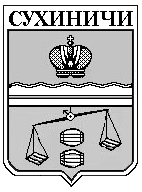 КАЛУЖСКАЯ ОБЛАСТЬСУХИНИЧСКИЙ РАЙОНСЕЛЬСКАЯ ДУМАСЕЛЬСКОГО ПОСЕЛЕНИЯ«СЕЛО ХОТЕНЬ»РЕШЕНИЕот 16.04.2019 года                                                                                     № 179О внесении изменений и дополненийв Решение Сельской Думы сельского поселения «Село Хотень»  от 14.07.2014  № 224«Об утверждении Положения о бюджетном процессе сельского поселения «Село Хотень»        В соответствии с Федеральным законом №131-ФЗ от 06.10.2003 «Об общих принципах организации местного самоуправления в Российской Федерации», Бюджетным Кодексом РФ, Уставом сельского поселения «Село Хотень»  Сельская Дума сельского поселения «Село Хотень»   РЕШИЛА:        1. Внести в Положение о бюджетном процессе сельского поселения «Село Хотень» (далее – Положение), утвержденного Решением Сельской Думы  сельского поселения «Село Хотень» от 14.07.2014  № 224 следующие изменения и дополнения:	1.1. Подпункт «л»  пункта 4.1. Положения изложить в следующей редакции: «л) реестр источников доходов бюджета сельского поселения.»	1.2. Наименование раздела 6 Положения продолжить словами следующего содержания: «, а также отчетов об исполнении бюджета сельского поселения за первый квартал, полугодие, девять месяцев текущего финансового года.»	1.3. Раздел 6 Положения дополнить пунктом 6.8 следующего содержания: 	«6.8. Администрация сельского поселения направляет отчеты об исполнении бюджета сельского поселения за первый квартал, полугодие, девять месяцев текущего финансового года в представительный орган сельского поселения и контрольно-счетную комиссию муниципального района «Сухиничский район» (на основании Соглашения).	Контрольно-счетная комиссия муниципального района готовит информацию в форме заключения на отчет об исполнении бюджета сельского поселения за первый квартал, полугодие, девять месяцев текущего финансового года и направляет заключение в представительный орган сельского поселения и главе администрации сельского поселения.»              2. Настоящее Решение вступает в силу после обнародования и подлежит размещению в сети Интернет на сайте администрации МР «Сухиничский район» в разделе «Поселения»      3. Контроль за исполнением настоящего Решения возложить на администрацию сельского поселения «Село Хотень».Глава сельского поселения«Село Хотень»                                                                     В.И.Демкин